Тези до проєкту: «Оптичні досліди-фокуси»Київське територіальне відділення Малої академії наук України – Київська мала академія учнівської молоді.Автор: Столяров Лука Денисович, здобувач освіти 10 класу Ліцею № 18 Деснянського району міста Києва.Керівник: Пінчук Олена Леонідівна, вчитель фізики та інформатики Ліцею № 18 Деснянського району міста Києва.Мета дослідження:Продемонструвати досліди-фокуси на основі оптичних явищ в домашніх умовах. Довести фізичне обґрунтування проведених дослідів.Популяризувати фізику, як захоплюючу, цікаву та прогресивну науку. Завдання: Вивчити теоретичний матеріал та з’ясувати причини виникнення оптичних явищ.Підготувати обладнання та власноруч виготовити демонстраційні матеріали необхідні для проведення дослідів-фокусів.Провести досліди-фокуси на основі оптичних явищ.Зробити аналіз отриманих результатів та пояснити досліджені оптичні явища.Об’єкт дослідження: оптичні явища. Предмет дослідження: поведінка світла при проходженні через різні середовища та його взаємодія з об’єктами.Теоретична частина.На І етапі своєї роботи я ознайомився з навчальною літературою. З’ясував, що оптичні явища – це феномени, що виникають через взаємодію світла з об’єктами та середовищем. Я вирішив сконцентрувати свою увагу на законах відбивання та заломлення світла, а також дослідити явище повного внутрішнього відбивання світла. Закон відбивання світла, як і закон прямолінійного поширення світла, вперше сформулював давньогрецький вчений Евклід ще в III ст. до н. е.  Якщо пучок світла падає на межу поділу двох прозорих середовищ, то частина світлової енергії повертається в перше середовище, утворюючи відбитий пучок світла, а частина — проходить через межу в друге середовище, утворюючи пучок світла, який, як правило, змінює напрямок. Явище, за якого заломлення світла відсутнє, тобто світло повністю відбивається від середовища з меншою оптичною густиною, називають повним внутрішнім відбиванням. Математичне підтвердження законів відбивання, заломлення та повного внутрішнього відбивання наведено у таблиці:Експериментальна частина. На ІІ етапі роботи я підготував обладнання та власноруч виготовив демонстраційні матеріали для проведення дослідів: прозора миска, скляний келих, пластикова пляшка, миючий розчин, вода, ліхтарик, лазерна указка. Проведенні досліди:Ефект невидимки (спостереження повного внутрішнього відбивання світла).Незвичний «Містер Мускул» (розсіювання у розчині світлових хвиль короткого діапазону частот, безперешкодне проходження світлових хвиль довгого діапазону частот).Дивовижний келих та фантастичні кільця (утворення світлових концентричних кіл навколо основи ніжки келиха, світових зигзагів у ніжці келиха, спостереження явищ заломлення, відбивання, розсіювання, повного внутрішнього відбивання світла).Світловий струмінь (повне внутрішнє відбивання світла у струмені води).Висновки: Вивчення оптичних явищ дає нам глибоке розуміння природи світла, його поведінки та властивостей. Це знання є основою наукових та технологічних галузей. Проведені мною досліди-фокуси підтверджують всі вище зазначені властивості світла та мають наукове підгрунття. Новизна роботи та внесок автора: Насамперед оригінальність. За допомогою найпростішого обладнання та створених власноруч демонстраційних матеріалів я дослідив оптичні явища та зробив їхнє фізичне та схематичне обгрунтування. 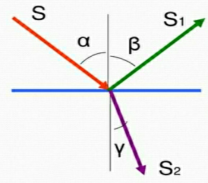 Закон відбивання світла.Закон Снеліуса.Граничний кут повного внутрішнього відбивання.